Take back your cloud environment | Cleaning up Microsoft Teams and SharePoint sprawlSlide 5Prevent team members from creating channels (you need to be a team owner in order to do this)By default, Microsoft allows anyone to create teams and channels. This can quickly lead to ‘channel sprawl’. When creating a team, it is important to disable these settings. Click on the breadcrumbs next to the team’s name Click on ‘Manage Team’ Select ‘Settings’ Select ‘Member permissions’Uncheck the following boxes: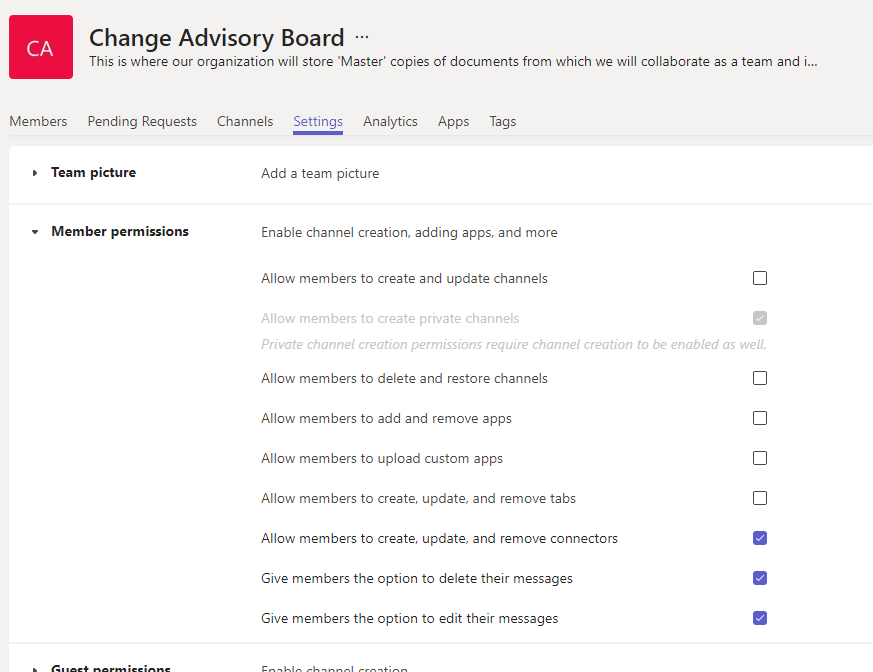 Slide 8Review your current teams and channel structure in the Teams Admin centerNote: you’ll need the appropriate Teams administrator or Global administrator permissions to view these reports
Open the Teams Admin CenterOn the left panel, select Manage teams Click on the team you want to view and select ‘Members’ OR click on the ‘Channels’ tab.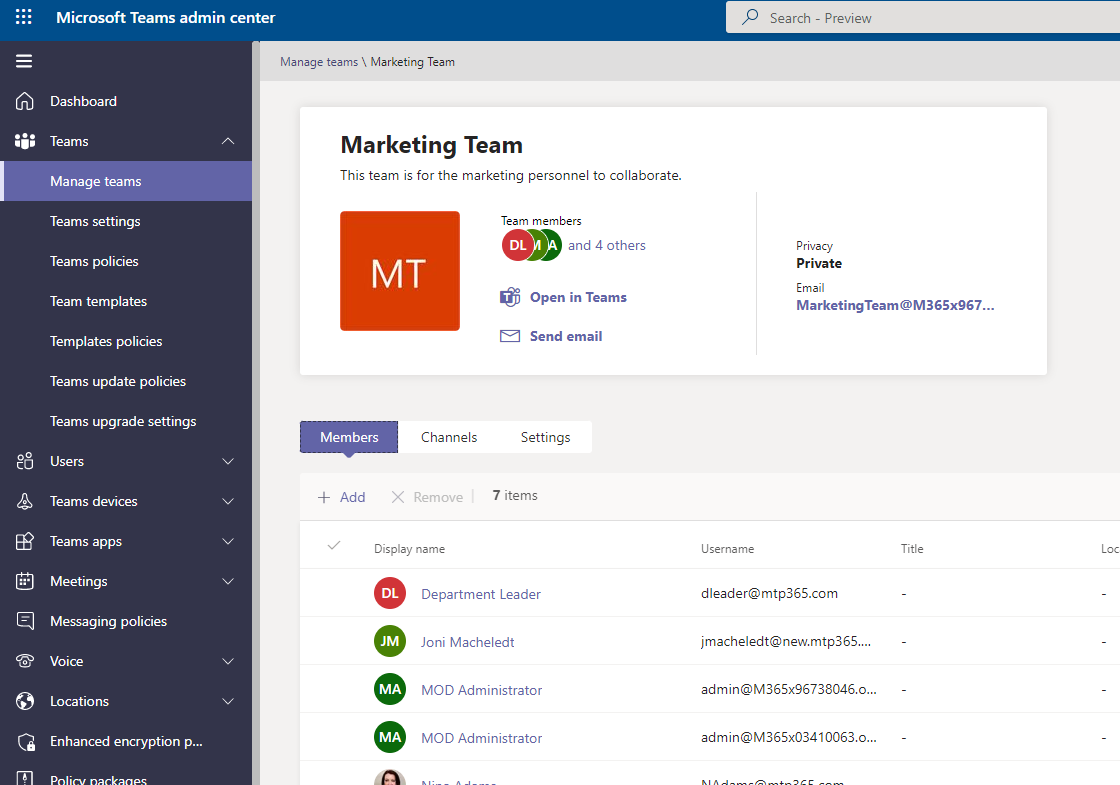 How to review your MS Teams usage (90 day)
Open the Teams Admin CenterOn the left pane, select Analytics and Reports > Usage reportsTeams usageLast 90 daysRun reportExport to Excel for further analysis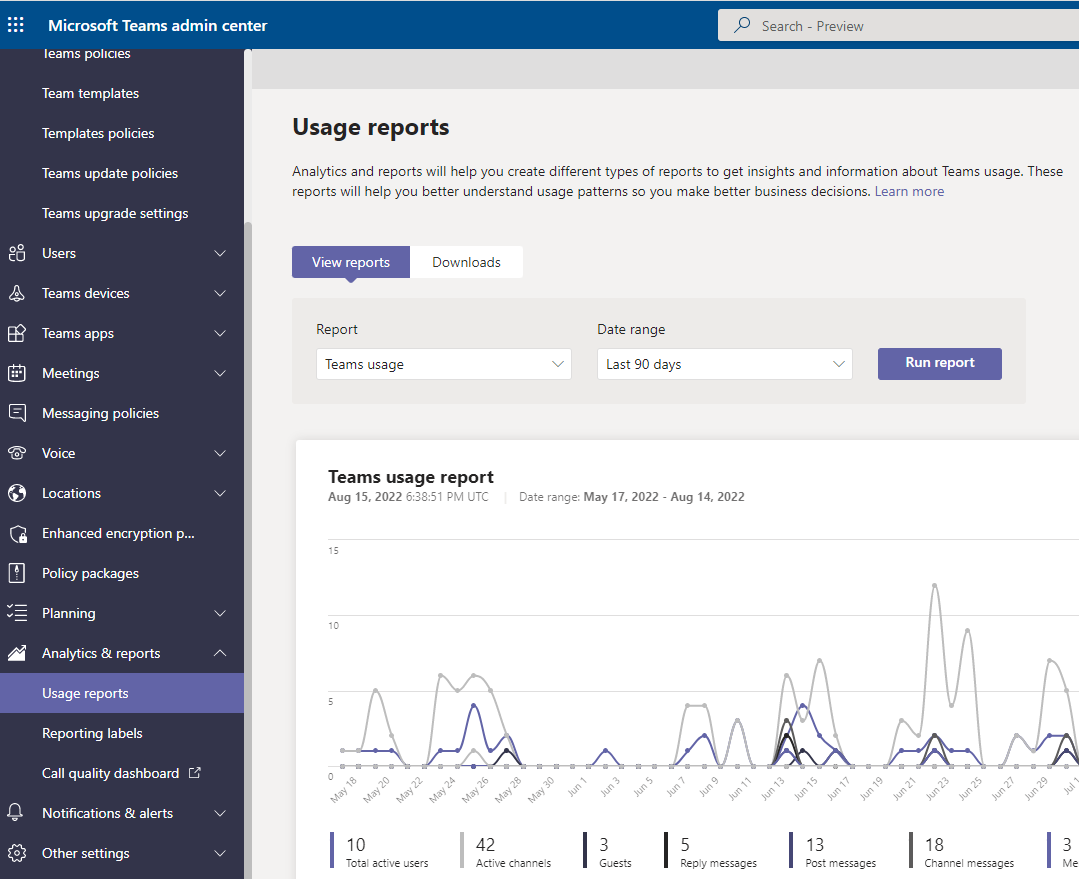 Slide 10How to view your active SharePoint sitesNote: you will need the appropriate SharePoint administrator or Global administrator privileges to access the admin center.Open the SharePoint Admin centerSelect ‘Active Sites’ on the left paneSelect the ‘Export’ option to view in Excel for further analysis.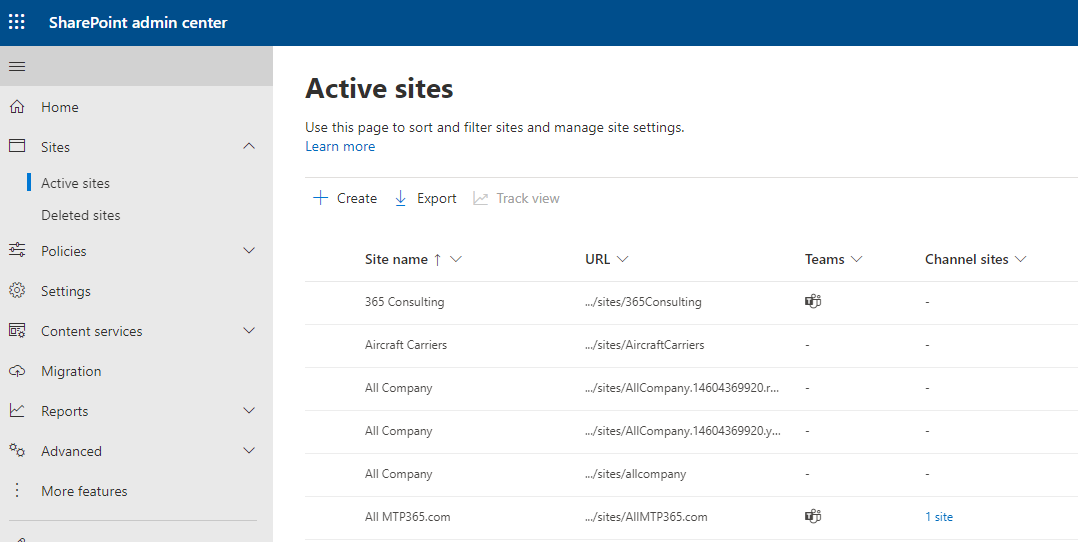 